КОНСУЛЬТАЦИЯ ДЛЯ РОДИТЕЛЕЙ «Формирование культурно – гигиенических навыков у дошкольников»В современном мире, когда вокруг маленького человека столько соблазнов, только родители способны и должны оградить его от вредных привычек, неправильного питания, пассивного, малоподвижного образа жизни и других опасных факторов, сокращающих человеческую жизнь.Наряду с организацией правильного режима, питания, закаливания, большое место в работе детского сада отводится воспитанию у детей культурно-гигиенических навыков, привычек. От этого и значительной мере зависят здоровье ребенка, его контакты с окружающими. К культурно-гигиеническим навыкам относятся: навыки по соблюдению чистоты тела; культурной еды;поддержанию порядка в окружающей обстановке;культурных взаимоотношений детей друг с другом и с взрослыми. Маленькие дети очень восприимчивы, склонны к подражанию, они легко овладевают различными действиями. Но чтобы эти действия закрепились, стали привычными, нужно время. Со временем у него появится потребность выполнять эти правила и тогда, когда нет контроля со стороны старших. Приучить ребенка выполнять правила гигиены - значит оградить его организм от многих инфекционных заболеваний. Ребенок должен твердо усвоить, что нельзя за стол садиться с немытыми руками, нельзя есть немытые фрукты, ягоды.Навыки мытья рук и личной гигиены включают умение мыть лицо, уши, руки: 1. Закатать рукава.2. Открыть кран.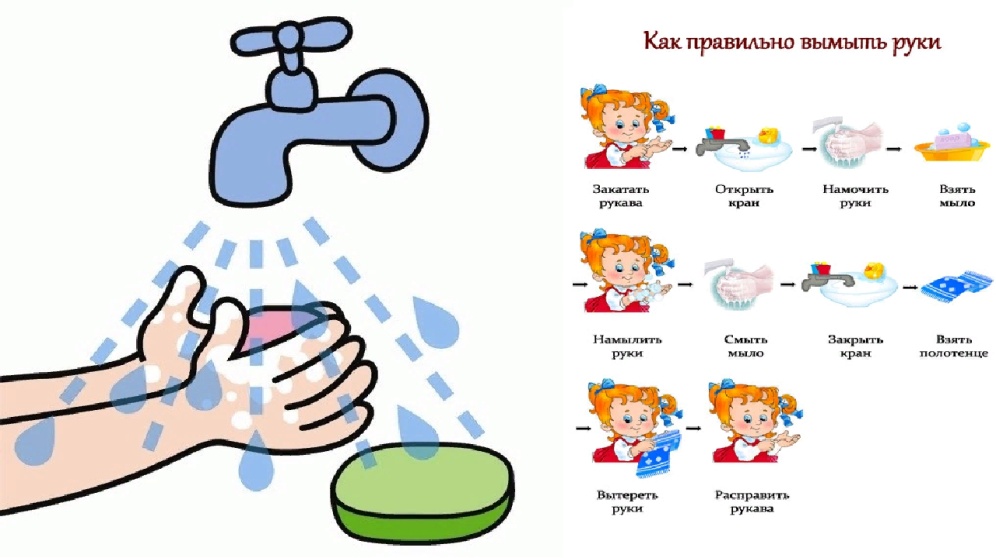 3. Смочить руки. 4. Взять мыло, намыливать до появления пены. 5. Смыть мыло. 6. Закрыть кран. 7. Отжать руки. 8. Вытереть руки полотенцем.9. Аккуратно повесить полотенце в свою ячейку. 10. Опустить рукаваМногие правила культурной еды продиктованы заботой о здоровье человека. Приучайте ребенка правильно пользоваться вилкой, не бойтесь давать ему нож (конечно не слишком острый, с тупым концом). Пусть ребенок привыкает, есть, держа вилку в левой, а нож в правой руке. Этот навык легко формируется в детстве и закрепляется на всю жизнь. Напоминайте ребенку, что пищу нужно брать понемногу, тогда ее легко пережевывать, что сидеть с набитым до отказа ртом, из которого вываливается не поместившаяся еда, очень некрасиво и соседям по столу это видеть неприятно. Если вы хотите приучить ребенка пользоваться салфеткой, не забывайте ставить салфетки на стол. Если ребенок выходит из-за стола не поблагодарив, напомните ему об этом. Напоминайте также о необходимости благодарить взрослых и детей за оказанную помощь, проявленное к нему внимание.Навыки опрятной еды включают умение: 1. Правильно пользоваться столовой и чайной ложками, вилкой, салфеткой. 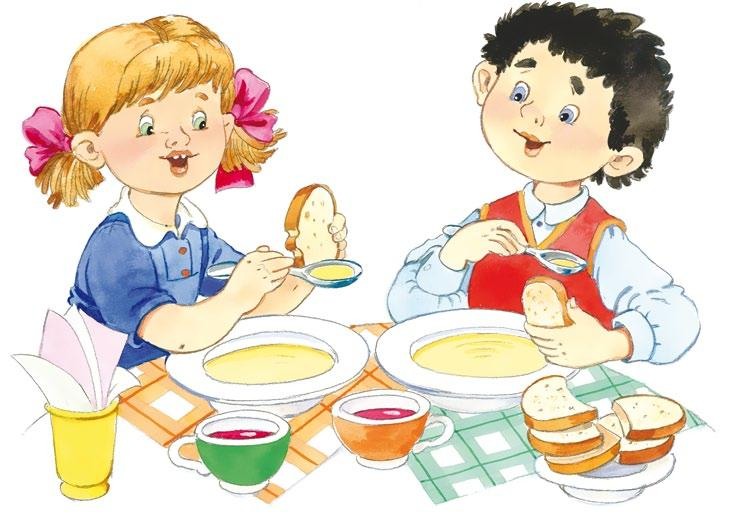 2. Не крошить хлеб.3. Пережевывать пищу с закрытым ртом.4. Не разговаривать с полным ртом.5.Тихо выходить по окончании еды из-за стола. 6. Благодарить.7. Пользоваться только своим прибором.Трудно приучить ребенка пользоваться носовым платком, если у него не всегда есть чистый платок, и он привык обходиться без него. Поэтому не забывайте давать его ребенку или напоминайте, чтобы он сам доставал чистый платок. Привлекайте сына (дочь) к стирке и глажению его носовых платков.Учим пользоваться носовым платком: 1. Знать назначение носового платка. 2. Не использовать его как предмет игры. 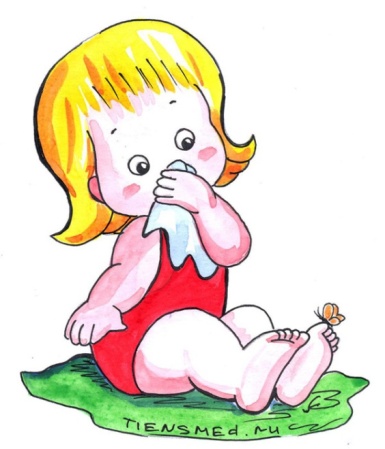 3. Спокойно относиться к процедуре использования платка по назначению. 4. Находить носовой платок в кармане платья, кофты, рубашки, пальто и т. п.5. Самостоятельно доставать платок из кармана и использовать (в случае необходимости обращаться за помощью). 6. Постепенно формировать умение разворачивать и сворачивать платок, аккуратно убирать его в карман.7. Обращать внимание на чистоту носового платка.Учим пользоваться расческой: 1. Знать свою расческу и место, где она лежит.2. Показать функциональное назначение расчески и формировать навык ее использования.3. Учить спокойно, относиться к процедуре причесывания, повторять ее по мере надобности (после сна, после прогулки, после пользования головным убором и т. п.). 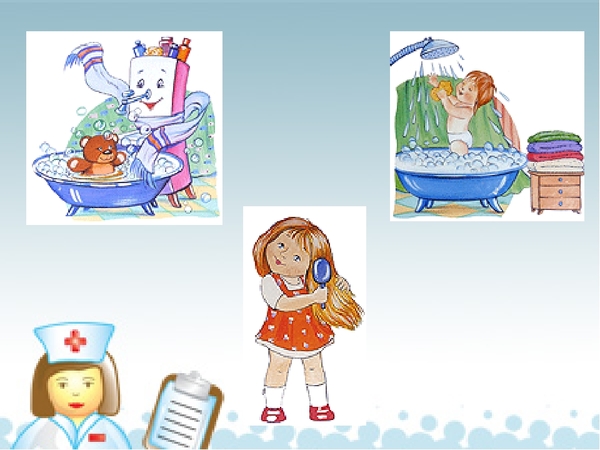 4. Позволять ребенку проявлять самостоятельность исходя из его желания («Я сам!»). 5. Переносить навык использования расчески в игровую ситуацию (с куклой), повторяя знакомое действие в сюжетно - отобразительной игре.6. Исключить возможность пользования чужой расческой.Обязательными должны быть полоскание детьми рта после еды, чистка зубов (перед сном). Эта привычка, воспитанная в детстве, помогает сохранить зубы в хорошем состоянии на долгие годы. Часто можно видеть, как родители, заметив, что ребенок выглядит неряшливо, сразу же принимаются заправлять выбившуюся рубашку, застегивать пуговицы и т.п. И очень редко можно услышать, как папа или мама говорит: «Посмотри на себя, как ты неряшливо выглядишь! Приведи себя в порядок». В первом случае у ребенка создается представление, что за его аккуратность, опрятность ответственность несут взрослые и, если что не так, они все исправят. Во втором – ребенок чувствует, что, если он выглядит неряшливым, это неприятно окружающим и следить за своим внешним видом он должен сам. Только при таком отношении со стороны взрослых у ребенка можно выработать привычку к аккуратности.Для того чтобы освоенное ребенком умение совершенствовалось, становилось для него привычным, нужно упражнение. Здесь необходимы контроль и напоминание взрослых. Такое напоминание делается доброжелательным, спокойным, но твердым тоном. Нам, взрослым, нужно помнить, что образовавшиеся привычки очень стойки, и нельзя упускать время, наиболее благоприятное для формирования положительных привычек.Спокойное, терпеливое поведение родителей не может не дать через некоторое время желаемых результатов.Учитель-дефектолог гр. №1Смоловская И.В.